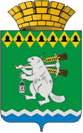 Дума Артемовского городского округасозыв___ заседаниеРЕШЕНИЕот												№ О внесении изменений в Порядок сообщения лицами, замещающими муниципальные должности Артемовского городского округа, и муниципальными служащими Артемовского городского округа о получении подарка в связи с протокольными мероприятиями, служебными командировками и другими официальными мероприятиями, участие в которых связано с исполнением служебных (должностных) обязанностей, сдачи и оценки подарка, реализации (выкупа) и зачисления средств, вырученных от его реализацииПринимая во внимание экспертное заключение Государственно-правового департамента Губернатора Свердловской области и Правительства Свердловской области от 10.11.2022 № 962-ЭЗ по результатам правовой экспертизы решения Думы Артемовского городского округа от 25.08.2022 № 179 «Об утверждении Порядка сообщения лицами, замещающими муниципальные должности Артемовского городского округа, и муниципальными служащими Артемовского городского округа о получении подарка в связи с протокольными мероприятиями, служебными командировками и другими официальными мероприятиями, участие в которых связано с исполнением служебных (должностных) обязанностей, сдачи и оценки подарка, реализации (выкупа) и зачисления средств, вырученных от его реализации», в соответствии с Типовым положением о сообщении отдельными категориями лиц о получении подарка в связи с протокольными мероприятиями, служебными командировками и другими официальными мероприятиями, участие в которых связано с исполнением ими служебных (должностных) обязанностей, сдаче и оценке подарка, реализации (выкупе) и зачислении средств, вырученных от его реализации, утвержденным Постановлением Правительства Российской Федерации от 09.01.2014 № 10 «О порядке сообщения отдельными категориями лиц о получении подарка в связи с протокольными мероприятиями, служебными командировками и другими официальными мероприятиями, участие в которых связано с исполнением ими служебных (должностных) обязанностей, сдачи и оценки подарка, реализации (выкупа) и зачисления средств, вырученных от его реализации», статьей 23 Устава Артемовского городского округа,Дума Артемовского городского округаРЕШИЛА:1. Внести в Порядок сообщения лицами, замещающими муниципальные должности Артемовского городского округа, и муниципальными служащими Артемовского городского округа о получении подарка в связи с протокольными мероприятиями, служебными командировками и другими официальными мероприятиями, участие в которых связано с исполнением служебных (должностных) обязанностей, сдачи и оценки подарка, реализации (выкупа) и зачисления средств, вырученных от его реализации, утвержденный решением Думы Артемовского городского округа от 25.08.2022 № 179 (далее – Порядок) следующие изменения: 1) в пункте 1 Порядка слова «(далее – муниципальные служащие)» заменить словами «(далее – лица, замещающие муниципальные должности, муниципальные служащие)»;2) дополнить Порядок пунктом 2.1. следующего содержания:«2.1. Лица, замещающие муниципальные должности, муниципальные служащие не вправе получать подарки от физических (юридических) лиц в связи с их должностным положением или исполнением ими служебных (должностных) обязанностей, за исключением подарков, полученных в связи с протокольными мероприятиями, служебными командировками и другими официальными мероприятиями, участие в которых связано с исполнением ими служебных (должностных) обязанностей.»;3) абзац второй пункта 20 Порядка изложить в следующей редакции: «В случае нецелесообразности использования подарка для обеспечения деятельности органа местного самоуправления, в котором лицо, получившее подарок, замещает должность, руководитель органа местного самоуправления принимает решение о реализации подарка и проведении оценки его стоимости для реализации (выкупа), посредством проведения торгов в порядке, предусмотренном законодательством Российской Федерации, Свердловской области, муниципальными нормативными правовыми актами Артемовского городского округа.»;4) пункт 21 Порядка изложить в следующей редакции:«21. В случае, если подарок не выкуплен или не реализован, руководитель органа местного самоуправления принимает решение о повторной реализации подарка, либо о его безвозмездной передаче на баланс благотворительной организации, либо о его уничтожении в соответствии с законодательством Российской Федерации.».2. Настоящее решение вступает в силу с момента опубликования.3. Настоящее решение опубликовать в газете «Артемовский рабочий», разместить на Официальном портале правовой информации Артемовского городского округа (www.артемовский-право.рф) и на официальном сайте Думы Артемовского городского округа в информационно-телекоммуникационной сети «Интернет».4. Контроль исполнения настоящего решения возложить на постоянную комиссию по вопросам местного самоуправления, нормотворчеству и регламенту (Упорова Е.Ю.).Лист согласованияпроекта решения Думы Артемовского городского округа«О внесении изменений в Порядок сообщения лицами, замещающими муниципальные должности Артемовского городского округа, и муниципальными служащими Артемовского городского округа о получении подарка в связи с протокольными мероприятиями, служебными командировками и другими официальными мероприятиями, участие в которых связано с исполнением служебных (должностных) обязанностей, сдачи и оценки подарка, реализации (выкупа) и зачисления средств, вырученных от его реализации»Заведующий организационно-правовым отделом Думы Артемовского городского округа ____________________ О.Н. Исакова                                                                          (подпись, дата) (инициалы, фамилия)Разработчик проекта:заведующий отделом организациии обеспечения деятельности АдминистрацииАртемовского городского округа		      _________________ Д.П. МальченкоПредседатель Думы Артемовского городского округаГлава Артемовского городского округаВ.С. АрсеновК.М. Трофимов№ 
п/пДолжность согласующего лицаФамилия и инициалыНаличие замечанийПодпись, дата1управляющий делами Касаткина Ю.В.2заведующий юридическим отделом Пономарева Е.В.3заведующий отделом организации и обеспечения деятельности Мальченко Д.П.